He is risen, he is risen!    Hymnal 1982 no. 180    Melody: Unser Herrscher (Neander)    8 7. 8 7. 7 7.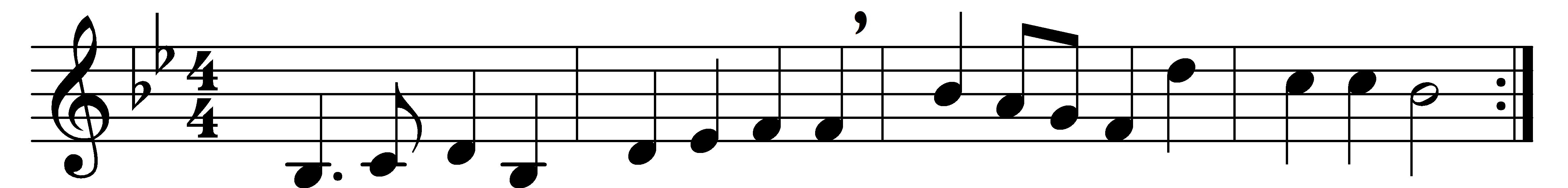 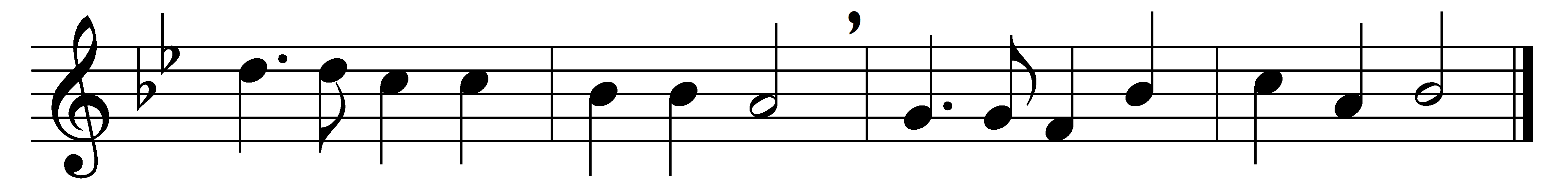 He is risen, he is risen!Tell it out with joyful voice:he has burst his three days’ prison;let the whole wide earth rejoice:death is conquered, we are free,Christ has won the victory.Come, ye sad and fearful-hearted,with glad smile and radiant brow!Death’s long shadows have departed;Jesus’ woes are over now,and the passion that he bore –sin and pain can vex no more.Come, with high and holy hymning,hail our Lord’s triumphant day;not one darksome cloud is dimmingyonder glorious morning ray,breaking o’er the purple east,symbol of our Easter feast.He is risen, he is risen!He hath opened heaven’s gate:we are free from sin’s dark prison,risen to a holier state;and a brighter Easter beamon our longing eyes shall stream.Words: Cecil Frances Alexander (1818-1895)Music: Joachim Neander (1650-1680)